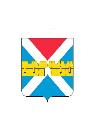 АДМИНИСТРАЦИЯ  КРЫМСКОГО  ГОРОДСКОГО  ПОСЕЛЕНИЯ КРЫМСКОГО РАЙОНАПОСТАНОВЛЕНИЕ от 29.12.2023                                                                                                                     № 1633город КрымскО внесении изменений в постановление администрации Крымского городского поселения Крымского района от 8 сентября 2020 г. № 704 «Об утверждении муниципальнойпрограммы «Развитие топливно-энергетическогокомплекса Крымского городского поселения Крымского района» на 2021 г. - 2023 г.»В связи с корректировкой перечня мероприятий, намеченных                                к реализации в рамках муниципальной  программы «Развитие топливно-энергетического комплекса Крымского городского поселения Крымского района Крымского городского поселения Крымского района» на 2021 г.-2023 г., а также уточнением объемов средств необходимых для их осуществления,                      п о с т а н о в л я ю:          1. Внести изменения в приложение к постановлению администрации Крымского городского поселения Крымского района № 704 «Об утверждении муниципальной программы «Развитие топливно-энергетического комплекса Крымского городского поселения Крымского района» на 2021 г. - 2023 г.»          и читать его в новой редакции (приложение).2. Организационному отделу (Завгородняя Е.Н.) разместить настоящее постановление на официальном сайте администрации Крымского городского поселения Крымского района в сети Интернет.3. Постановление вступает в силу со дня его подписания.Заместитель главы Крымского городского поселения Крымского района                                                                О.А. Хотелев